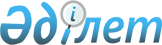 О понижении размера ставки при применении специального налогового режима розничного налога по Мангистаускому районуРешение Мангистауского районного маслихата Мангистауской области от 29 марта 2024 года № 10/77. Зарегистрировано Департаментом юстиции Мангистауской области 29 марта 2024 года № 4684-12
      В соответствии с пунктом 5 статьи 696-3 Кодекса Республики Казахстан "О налогах и других обязательных платежах в бюджет (Налоговый кодекс)", Мангистауский районный маслихат РЕШИЛ:
      1. Понизить размер ставки при применении специального налогового режима розничного налога по Мангистаускому району с 4 (четырех) процентов до 3 (трех) процентов.
      2. Настоящее решение вводится в действие с 1 января 2024 года и подлежит официальному опубликованию.
					© 2012. РГП на ПХВ «Институт законодательства и правовой информации Республики Казахстан» Министерства юстиции Республики Казахстан
				
      Временно осуществляющий полномочия председателя 

      Мангистауского районного маслихата

Б. Казыбаев
